الموضوع:	الموافقة على توصيتين جديدتين ITU-T Y.2007 وITU-T Y.2237حضرات السادة والسيدات،تحية طيبة وبعد ...1	إلحاقاً بالإعلان TSB AAP-26 (1 ديسمبر (2009 والإعلان TSB AAP-27 (16 ديسمبر (2009، وعملاً بالفقرة 2.6 من التوصية A.8 (جوهانسبرغ، (2008، أود أن أحيطكم علماً أن لجنة الدراسات 13 وافقت على نص كل من مشروعي التوصيتين الجديدتين ITU-T Y.2007 و Y.2237 أثناء جلستها العامة المعقودة في 29 يناير 2010.2	ويرد فيما يلي عنوان كل من التوصيتين الجديدتين ITU-T Y.2007 وITU-T Y.2237 اللتين حظيتا بالموافقة:	Y.2007:	المجموعة 2 لمقدرات شبكات الجيل التالي.	Y.2237:	نموذج وظيفي وسيناريوهات الخدمة في الخدمة الهاتفية القائمة على بروتوكول الإنترنت ذات نوعية الخدمة المعززة.3	ويمكن الاطلاع على معلومات براءات الاختراع المتاحة على الخط مباشرة في الموقع الإلكتروني لقطاع تقييس الاتصالات.4	وسيتوفر قريباً نص كل من التوصيتين في نسخة مسبقة النشر في الموقع الإلكتروني لقطاع تقييس الاتصالات.5	وسينشر الاتحاد نصوص هاتين التوصيتين بأسرع ما يمكن.وتفضلوا بقبول فائق التقدير والاحترام.مالكولم جونسون
مدير مكتب تقييس الاتصالاتمكتب تقييس الاتصالات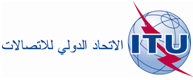 جنيف، 3 فبراير 2010المرجع:TSB Circular 89COM 13/TK-	إلى إدارات الدول الأعضاء في الاتحاد؛-	إلى أعضاء قطاع تقييس الاتصالات؛-	إلى المنتسبين إلى قطاع تقييس الاتصالاتالهاتف:
الفاكس:
البريد الإلكتروني:+41 22 730  5126
+41 22 730 5853
tsbsg13@itu.intنسخة إلى:-	رئيس لجنة الدراسات 13 ونوابه؛-	مدير مكتب تنمية الاتصالات؛-	مدير مكتب الاتصالات الراديوية